Отдел культуры администрации Сосновского муниципального районаПРОТОКОЛ заседания комиссии по оценке эффективности деятельности руководителей муниципальных учреждений, подведомственных Отделу культуры администрации Сосновского муниципального района по итогам II квартала 2015г.№ 2								               «14» июля 2015 г.Присутствовали:Маркина Т.И. – председатель комиссии, начальник Отдела культуры,Пономарчук Т.В. – зам. начальника Отдела культуры,Сафронова Н.О. – зам.главного бухгалтера по экономическим вопросам, Отдела культуры,Крыжевская О.А.-зам. главного бухгалтера Отдела культуры,Белобровка Г.Ю.- председатель Сосновской  районной организации РПРК,Фролова Е.В.-старший инспектор Отдела культуры.Повестка дня:Рассмотрение вопроса об эффективности работы директора МКУК «МЦБС» В.В. ЗавьяловойРассмотрение вопроса об эффективности работы директора МКУ «Сосновский историко-краеведческий музей» А.А. Ванюковой,Рассмотрение вопроса об эффективности работы руководителей ДШИ Рассмотрение вопроса об эффективности работы директора МБУК МСКО А.М.Скокова.По первому вопросу слушали Крыжевскую О.А. – зам. главного бухгалтера Отдела культуры:	На основании   отчета руководителя МКУК МЦБС  Завьяловой В.В.  была составлена оценочная шкала деятельности руководителя МКУК МЦБС за II кв. 2015 года.Оценочная шкала эффективности деятельности  руководителя учрежденияИТОГО: 127бал.Решили:  1. Руководителю устранить замечание: -предоставлять информации по утвержденной форме, согласно Приложению№1 пункт №3 .- своевременно исполнять Приложение№1 пункт№2. - усилить работу по приложению №1 пункт.№12 2.Премировать Завьялову В.В.-директора МКУК МЦБС 127% от должностного оклада +15ур. коэффициент по итогам работы II кв.- 2015г. По второму  вопросу слушали Крыжевскую  О.А. – зам. главного бухгалтера Отдела культуры:	На основании   отчета руководителя МКУ «Сосновский музей»  Ванюкова А.А.  была составлена оценочная шкала деятельности руководителя  МКУ «Сосновский музей»  за II кв. 2015 года.Оценочная шкала эффективности деятельности  руководителя учрежденияИТОГО:  112балл.Решили: 1.Руководителю устранить замечания: - своевременно исполнять изменения в ПФХД(бюджетная смета) , согласно  Приложению №1 пункт №2.-обратить внимание на Отсутствие пункта №13 в  Приложении№1- выполнять план мероприятий в соответствии с энергетическом  паспортном  учреждении.2.Премировать Ванюкову А.А.- директора МКУ «Историка краеведческий музей» 112% от оклада +15%ур. коэффициент по итогам II квартала 2015г.По третьему  вопросу слушали Пономарчук Т.В. – зам. начальника Отдела культуры:	На основании   отчета руководителей МБОУ ДОД ДШИ  Глушкова М.В., Доля В.Ф., Моисеева О.М., была составлена оценочная шкала деятельности  руководителей  МБОУ ДОД ДШИ  за 2 кв. 2015 года.Оценочная шкала эффективности деятельности  руководителя учреждения по ДШИРешили: 1.Устранить замечания директорам ДШИ:- Глушковой М.В., Доли В.Ф., Моисеевой О.М.- отчет заполнять в соответствии с формой Приложение №1 -Сафроновой внесено предложение-проставлять дату размещения информации на порталах: -проставлять дату размещения информации на порталах: «Информация об учреждении» и «Госзакупки». В ДШИ п.Полетаево составить соглашение  по Томинскому филиалу с администрацией поселения.-усилить информационную составляющую сайта» п. Полетаево своевременно выставлять информацию на сайте своего учреждения.2. Премировать по итогам II квартала следующих руководителей:а) Глушкову М.В. – директора МБОУ ДОД ДШИ с.Долгодеревенское 202% от оклада = 15%ур. коэффициентб) Долю В.Ф. – директора МБОУ ДОД ДШИ п. Полетаево 162% от оклада + 15%ур. коэффициентв) Моисееву  О.М.   –директора МБОУ ДОД ДШИ п.Рощино 182% от оклада +15ур. коэффициентПо четвертому  вопросу слушали  Сафронову Н.О. – зам. главного бухгалтера по экономике Отдела культуры:	На основании   отчета руководителя МБУК МСКО  Скокова А.М.  была составлена оценочная шкала деятельности руководителя  МБУК МСКО  за 2 кв. 2015 года.Оценочная шкала эффективности деятельности  руководителя учреждения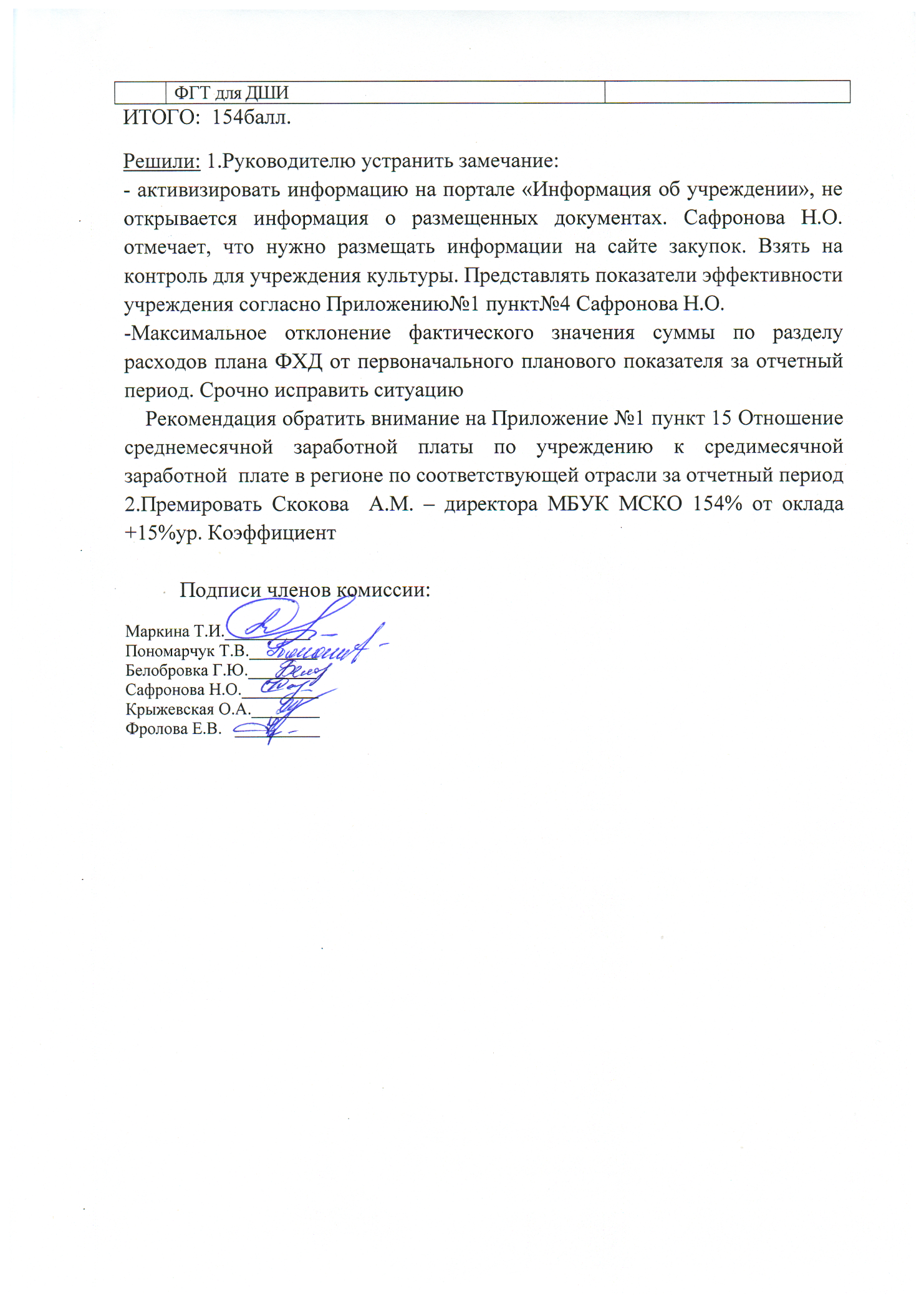 №Наименование показателяБаллы1План финансово-хозяйственной деятельности, размещенный в сети Интернет, на bus.gov.ru до начала отчетного периода-2Частота внесения изменений в ПФХД03Своевременное размещение в сети Интернет измененный ПФХД04Максимальное отклонение фактического значения суммы по разделу расходов плана ФХД от первоначального планового показателя за отчетный период 05Удельный вес фонда оплаты труда основного персонала в общем начисленном фонде оплаты труда за отчетный период5 6Доля исполнения от годовой суммы утвержденного бюджета ведомственных целевых программ27Отсутствие обоснованных жалоб, докладных на руководителя учреждения со стороны учредителя (централизованной бухгалтерии), органов местного самоуправления и иных физических и юридических лиц. 08Размещение плана-графика на сайте zakupкi.gov.ru до начала отчетного периода59Своевременное размещение изменений в план-график на сайте zakupкi.gov.ru 010Наличие контрактов с поставщиками с истекшим сроком действия на отчетный период.511Своевременное утверждение и размещение на сайте zakupкi.gov.ru Положения о закупках в соответствии с.223-ФЗ. (только бюджетные учреждения)-12Оформление и регистрация права на все объекты недвижимости, в т.ч. земельные участки, находящиеся в оперативном управлении у учреждения, договоры на безвозмездное пользование(кроме МКУ «музей»).013Выполнение плана мероприятий в соответствии с энергетическим паспортом учреждения.014Отношение среднемесячной заработной платы по категориям основного персонала к среднемесячной заработной плате в регионе по отрасли в соответствующей категории персонала за отчетный период1015Отношение среднемесячной заработной платы по учреждению к среднемесячной заработной плате в регионе по соответствующей отрасли за отчетный период016Доля от средств от приносящей доход деятельности в фонде оплаты труда (только бюджетные учреждения)-17Наличие бухгалтерской и иной финансовой отчетности на официальном сайте bus.gov.ru518Функционирование интернет-сайта учреждения519Поступление денежных средств из внебюджетных источников. Отношение факта к плану.15 Индивидуальные показатели1Выполнение учреждением муниципального задания на оказание услуг, сметы казенного учреждения.152Обеспечение комплексной безопасности учреждения и пребывающих в нем граждан03Количество работников учреждения, прошедших повышение квалификации и (или) профессиональную подготовку в отчетном периоде104Отсутствие обоснованных жалоб на качество предоставления  услуг и нарушений  по результатам проверки деятельности учреждения 55Целевое и эффективное использование бюджетных средств, в т. ч. в рамках муниципального задания.206Исполнение показателей эффективности учреждения207Мероприятия, направленные на обеспечение доступной среды для инвалидов-8Публикации и освещение деятельности учреждения в СМИ59Своевременная готовность учреждения к новому учебному году (ДШИ)-10Укомплектованность специалистами, стабильность педагогического коллектива (ДШИ)-11Условия сохранения и привлечения молодых специалистов в ДШИ-12Повышение уровня квалификации педагогических работников (курсы, семинары, получение высшего образования, % преподавателей с высшей квалификационной категорией) для ДШИ-13Развитие материально-технической базы учреждения, оснащение школы в соответствии с ФГТ для ДШИ-№Наименование показателяБаллы1План финансово-хозяйственной деятельности, размещенный в сети Интернет, на bus.gov.ru до начала отчетного периода02Частота внесения изменений в ПФХД03Своевременное размещение в сети Интернет измененный ПФХД04Максимальное отклонение фактического значения суммы по разделу расходов плана ФХД от первоначального планового показателя за отчетный период -5Удельный вес фонда оплаты труда основного персонала в общем начисленном фонде оплаты труда за отчетный период46Доля исполнения от годовой суммы утвержденного бюджета ведомственных целевых программ-7Отсутствие обоснованных жалоб, докладных на руководителя учреждения со стороны учредителя (централизованной бухгалтерии), органов местного самоуправления и иных физических и юридических лиц. 38Размещение плана-графика на сайте zakupкi.gov.ru до начала отчетного периода59Своевременное размещение изменений в план-график на сайте zakupкi.gov.ru 010Наличие контрактов с поставщиками с истекшим сроком действия на отчетный период.011Своевременное утверждение и размещение на сайте zakupкi.gov.ru Положения о закупках в соответствии с.223-ФЗ. (только бюджетные учреждения)-12Оформление и регистрация права на все объекты недвижимости, в т.ч. земельные участки, находящиеся в оперативном управлении у учреждения, договоры на безвозмездное пользование(кроме МКУ «музей»).-13Выполнение плана мероприятий в соответствии с энергетическим паспортом учреждения.014Отношение среднемесячной заработной платы по категориям основного персонала к среднемесячной заработной плате в регионе по отрасли в соответствующей категории персонала за отчетный период1015Отношение среднемесячной заработной платы по учреждению к среднемесячной заработной плате в регионе по соответствующей отрасли за отчетный период5 16Доля от средств от приносящей доход деятельности в фонде оплаты труда (только бюджетные учреждения)-17Наличие бухгалтерской и иной финансовой отчетности на официальном сайте bus.gov.ru518Функционирование интернет-сайта учреждения-19Поступление денежных средств из внебюджетных источников. Отношение факта к плану.15Индивидуальные показатели1Выполнение учреждением муниципального задания на оказание услуг, сметы казенного учреждения.202Обеспечение комплексной безопасности учреждения и пребывающих в нем граждан03Количество работников учреждения, прошедших повышение квалификации и (или) профессиональную подготовку в отчетном периоде04Отсутствие обоснованных жалоб на качество предоставления  услуг и нарушений  по результатам проверки деятельности учреждения 55Целевое и эффективное использование бюджетных средств, в т. ч. в рамках муниципального задания.156Исполнение показателей эффективности учреждения207Мероприятия, направленные на обеспечение доступной среды для инвалидов-8Публикации и освещение деятельности учреждения в СМИ59Своевременная готовность учреждения к новому учебному году (ДШИ)-10Укомплектованность специалистами, стабильность педагогического коллектива (ДШИ)-11Условия сохранения и привлечения молодых специалистов в ДШИ-12Повышение уровня квалификации педагогических работников (курсы, семинары, получение высшего образования, % преподавателей с высшей квалификационной категорией) для ДШИ-13Развитие материально-технической базы учреждения, оснащение школы в соответствии с ФГТ для ДШИ-№Наименование показателяБаллыБаллыБаллы№Наименование показателя1кв.ДШИ с.Долгодеревенское1кв.ДШИ п.Полетаево1кв.ДШИ п.Рощино1План финансово-хозяйственной деятельности, размещенный в сети Интернет, на bus.gov.ru до начала отчетного периода---2Частота внесения изменений в ПФХД2003Своевременное размещение в сети Интернет измененный ПФХД5-04Максимальное отклонение фактического значения суммы по разделу расходов плана ФХД от первоначального планового показателя за отчетный период ---5Удельный вес фонда оплаты труда основного персонала в общем начисленном фонде оплаты труда за отчетный период5556Доля исполнения от годовой суммы утвержденного бюджета ведомственных целевых программ5527Отсутствие обоснованных жалоб, докладных на руководителя учреждения со стороны учредителя (централизованной бухгалтерии), органов местного самоуправления и иных физических и юридических лиц. 5558Размещение плана-графика на сайте zakupкi.gov.ru до начала отчетного периода1010109Своевременное размещение изменений в план-график на сайте zakupкi.gov.ru 50010Наличие контрактов с поставщиками с истекшим сроком действия на отчетный период.55011Своевременное утверждение и размещение на сайте zakupкi.gov.ru Положения о закупках в соответствии с.223-ФЗ. (только бюджетные учреждения)---12Оформление и регистрация права на все объекты недвижимости, в т.ч. земельные участки, находящиеся в оперативном управлении у учреждения, договоры на безвозмездное пользование(кроме МКУ «музей»).001513Выполнение плана мероприятий в соответствии с энергетическим паспортом учреждения.150014Отношение среднемесячной заработной платы по категориям основного персонала к среднемесячной заработной плате в регионе по отрасли в соответствующей категории персонала за отчетный период15 15 15 15Отношение среднемесячной заработной платы по учреждению к среднемесячной заработной плате в регионе по соответствующей отрасли за отчетный период55516Доля от средств от приносящей доход деятельности в фонде оплаты труда (только бюджетные учреждения)001017Наличие бухгалтерской и иной финансовой отчетности на официальном сайте bus.gov.ru55518Функционирование интернет-сайта учреждения50519Поступление денежных средств из внебюджетных источников. Отношение факта к плану.15155Индивидуальные показатели1Выполнение учреждением муниципального задания на оказание услуг, сметы казенного учреждения.2020152Обеспечение комплексной безопасности учреждения и пребывающих в нем граждан105103Количество работников учреждения, прошедших повышение квалификации и (или) профессиональную подготовку в отчетном периоде---4Отсутствие обоснованных жалоб на качество предоставления  услуг и нарушений  по результатам проверки деятельности учреждения 555 5Целевое и эффективное использование бюджетных средств, в т. ч. в рамках муниципального задания.2020206Исполнение показателей эффективности учреждения2020207Мероприятия, направленные на обеспечение доступной среды для инвалидов0-08Публикации и освещение деятельности учреждения в СМИ5259Своевременная готовность учреждения к новому учебному году (ДШИ)---10Укомплектованность специалистами, стабильность педагогического коллектива (ДШИ)55011Условия сохранения и привлечения молодых специалистов в ДШИ00512Повышение уровня квалификации педагогических работников (курсы, семинары, получение высшего образования, % преподавателей с высшей квалификационной категорией) для ДШИ5101013Развитие материально-технической базы учреждения, оснащение школы в соответствии с ФГТ для ДШИ1051014ИТОГО:202балл.162балл.182балл.№Наименование показателяБаллы1План финансово-хозяйственной деятельности, размещенный в сети Интернет, на bus.gov.ru до начала отчетного периода-2Частота внесения изменений в ПФХД53Своевременное размещение в сети Интернет измененный ПФХД54Максимальное отклонение фактического значения суммы по разделу расходов плана ФХД от первоначального планового показателя за отчетный период -5Удельный вес фонда оплаты труда основного персонала в общем начисленном фонде оплаты труда за отчетный период5 6Доля исполнения от годовой суммы утвержденного бюджета ведомственных целевых программ57Отсутствие обоснованных жалоб, докладных на руководителя учреждения со стороны учредителя (централизованной бухгалтерии), органов местного самоуправления и иных физических и юридических лиц. 08Размещение плана-графика на сайте zakupкi.gov.ru до начала отчетного периода109Своевременное размещение изменений в план-график на сайте zakupкi.gov.ru 510Наличие контрактов с поставщиками с истекшим сроком действия на отчетный период.511Своевременное утверждение и размещение на сайте zakupкi.gov.ru Положения о закупках в соответствии с.223-ФЗ. (только бюджетные учреждения)-12Оформление и регистрация права на все объекты недвижимости, в т.ч. земельные участки, находящиеся в оперативном управлении у учреждения, договоры на безвозмездное пользование(кроме МКУ «музей»).1513Выполнение плана мероприятий в соответствии с энергетическим паспортом учреждения.014Отношение среднемесячной заработной платы по категориям основного персонала к среднемесячной заработной плате в регионе по отрасли в соответствующей категории персонала за отчетный период515Отношение среднемесячной заработной платы по учреждению к среднемесячной заработной плате в регионе по соответствующей отрасли за отчетный период016Доля от средств от приносящей доход деятельности в фонде оплаты труда (только бюджетные учреждения)1017Наличие бухгалтерской и иной финансовой отчетности на официальном сайте bus.gov.ru518Функционирование интернет-сайта учреждения019Поступление денежных средств из внебюджетных источников. Отношение факта к плану.15Индивидуальные показатели1Выполнение учреждением муниципального задания на оказание услуг, сметы казенного учреждения.202Обеспечение комплексной безопасности учреждения и пребывающих в нем граждан03Количество работников учреждения, прошедших повышение квалификации и (или) профессиональную подготовку в отчетном периоде104Отсутствие обоснованных жалоб на качество предоставления  услуг и нарушений  по результатам проверки деятельности учреждения 45Целевое и эффективное использование бюджетных средств, в т. ч. в рамках муниципального задания.206Исполнение показателей эффективности учреждения-7Мероприятия, направленные на обеспечение доступной среды для инвалидов58Публикации и освещение деятельности учреждения в СМИ59Своевременная готовность учреждения к новому учебному году (ДШИ)-10Укомплектованность специалистами, стабильность педагогического коллектива (ДШИ)-11Условия сохранения и привлечения молодых специалистов в ДШИ-